NIKOLINA TADIĆ, ŽIVOTOPISDatum i mjesto rođenja : 13.08.1991., RijekaMjesto : Omišalj, otok KrkObrazovanje : Hotelijersko turistički tehničar, srednja škola Hrvatski kralj Zvonimir Krk                        Prvostupnica ranog i predškolskog odgoja i obrazovanja, Učiteljski fakultet u Rijeci, u tijeku završetak diplomskog studija ranog i predškolskog odgoja i obrazovanja na fakultetu u RijeciRadno iskustvo : Nekoliko godina rada u trgovačkim lancima, 2 godine rada u dječjem vrtiću,  zaposlena na neodređeno radno vrijeme u Dječjem vrtiću Katarina Frankopan u Omišlju.Vještine, kompetencije i ciljevi: Sklonost timskom radu,                                                     komunikativnost,                                                      usavršavanje postojećeg iskustva i vještina te učenje novih    Članica Kluba mladih Omišalj, Dobrovoljnog vatrogasnog društva Njivice i karnevalske udruge Babani Omišalj. Aktivno uključena u aktivnosti i inicijative udruga.                 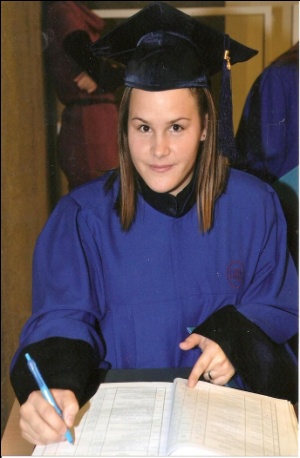 